Родительское собрание «Взаимодействие детского сада и семьи»В старшей группе нашего детского сада 16 ноября 2018 года воспитатели Кадзаева З.М. и Андраева О.Х. провели родительское собрание «Взаимодействие детского сада и семьи» в форме деловой игры. Родителям была предложена нетрадиционная форма собрания – имитационная управленческая игра, которая максимально приблизила участников к реальной обстановке, способствовала формированию навыков быстрого принятия решений, дала возможность примерить на себя чужую роль.	Родители разделились на три группы с символичными названиями: «Администрация», «Родители» и «Педагоги». Участникам были предложены вопросы для обсуждения, касающиеся воспитания детей в ДОУ и семье. В форме живой беседы были выработаны совместные решения поставленных задач.	Такие формы организации работы с родителями создают возможность для творческого взаимодействия, поддержки и сотрудничества детского сада и родителей наших воспитанников.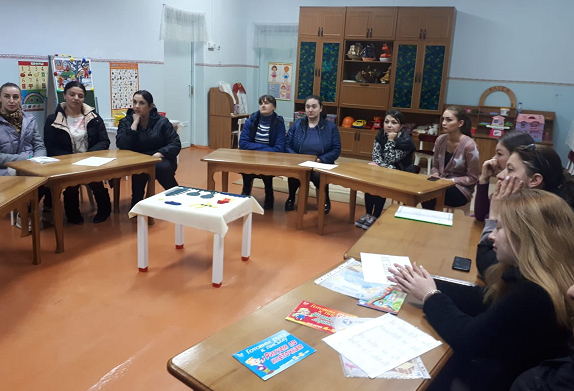 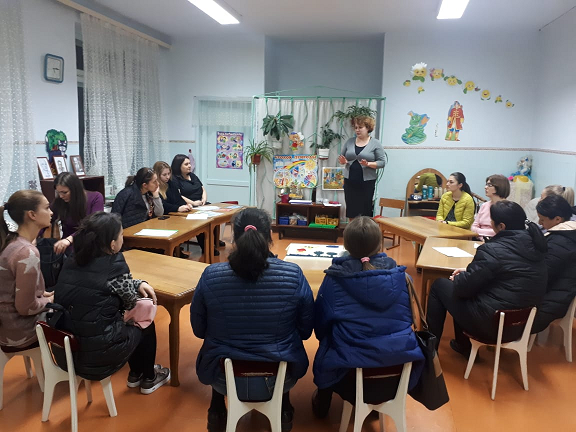 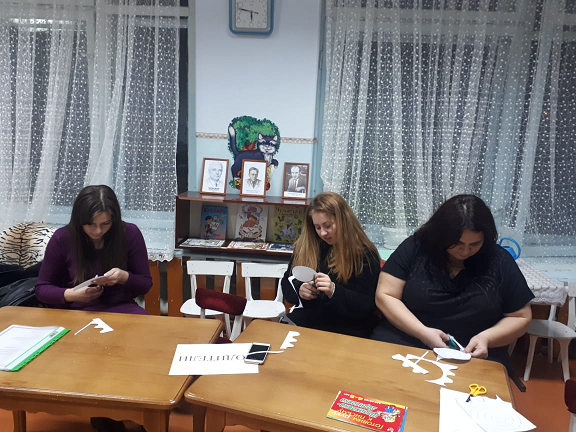 